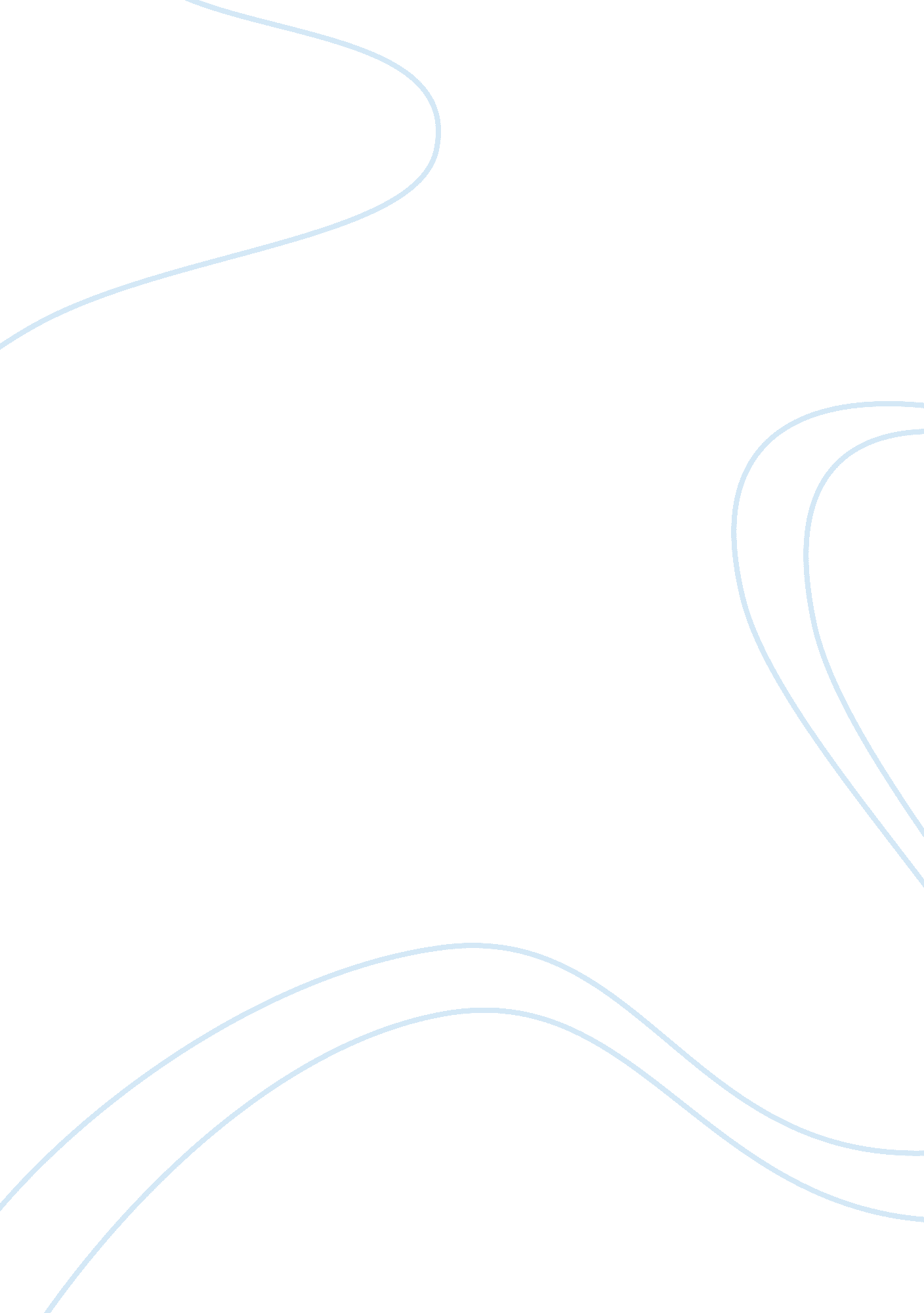 Self-esteem in self-sufficiencyLinguistics, English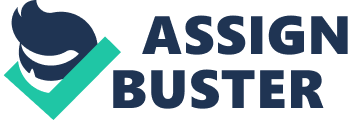 Outline Introduction Thesis: There are many ways that I can compare myself to Nora, but by remaining committed to myself and my independence, I have managed to achieve what Nora finally had to admit she had not – a husband who respects me and a family that is whole. 
Body 1: Poverty 
Nora had to find her own way to struggle through poverty when she’d been raised to be cared for 
I had to find my own way to struggle through poverty when I was just a child when I was not well-prepared for how to deal with it 
Both Nora and I have had to struggle through hard times that we weren’t prepared to cope with. 
Body 2: Self-Esteem in Self-Sufficiency 
Nora took enormous satisfaction from knowing that she had provided a means of taking care of her husband when he was ill and her ability to earn the money herself to pay back the loan 
I also take enormous satisfaction in knowing that I worked my own way through school and overcame many hardships to be able to earn the money I need to take good care of my family 
Nora and I were able to develop self-esteem through our self-sufficiency 
Body 3: Sacrifice 
Nora had to sacrifice her comfortable home and family in order to retain her sense of self-worth. 
I had to sacrifice the enjoyment of my daughters’ younger years in order to develop mine as I went through school 
Both Nora and I made our sacrifices believing it was for the best good of our children 
Conclusion: Different endings to the same story 
Nora had to sacrifice everything she knew and everyone she loved because she could not learn to stop loving herself. 
Her community did not encourage her to feel she was of any importance. 
I am able to enjoy a stronger family now after having sacrificed some time with them because I did love myself. 
My community encouraged me to know I was important and I have a stronger, equally respectful family because of it. 